PLAN DE PREVENIRESIREDUCERE A CANTITATII DE DESEURI         S.C. ICSH S.A.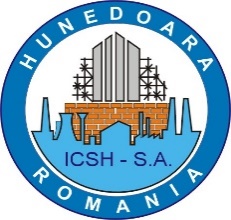 CuprinsIntroducere și context legal ...............................................................................................,….. 3Introducere și context legalScopul elaborarii Planului de prevenire si reducere a cantitatilor de deseuri urmareste sa sprijine in mod proactiv gradul de informare, constientizare si de educare cu privire la modul de prevenire, reducere a generarii deseurilor, precum si cresterea eficientei utilizarii resurselor.Planul de prevenire si reducere a cantitatilor de deseuri generate trebuie sa ia in calcul toate masurile de prevenire care pot fi implementate la nivelul amplasamentului in vederea prevenirii generarii si gestionarii eficiente si eficace a deseurilor, astfel incat sa se reduca efectele negative ale acestora asupra mediului. Aceste masuri trebuie sa aiba drept scop reducerea cantitatilor de deseuri prin reutilizarea produselor si prelungirea duratei lor de viata in vederea minimizarii impactului negativ generat de deseuri asupra mediului si a sanatatii populatiei si de a scadea continutul de substante nocive din produse.Prin Ordonanța de Urgență nr. 92/2021, articolul 44,„(1) Persoana juridică ce exercită o activitate de natură comercială sau industrială, pentru care autoritatea competentă pentru protecția mediului a emis o autorizație de mediu/autorizație integrată de mediu, având în vedere rezultatele unui audit de deșeuri, este obligată să întocmească și să implementeze un program de prevenire și reducere a cantităților de deșeuri generate din activitatea proprie sau, după caz, de la orice produs fabricat, inclusiv măsuri care respectă un anumit design al produselor, și să adopte măsuri de reducere a periculozității deșeurilor.Programul prevăzut la alin. (1) se poate elabora și de către o terță persoană/asociație profesională.Programul prevăzut la alin. (1) se publică pe pagina de internet a persoanei juridice și se transmite annual agenției județene pentru protecția mediului, inclusiv progresul înregistrat, până la 31 mai anul următor raportării.”, se solicită:-efectuarea unui audit de deșeuri;elaborarea unui program de prevenire și reducere a cantității de deșeuri generate în baza auditului efectuat;trimiterea acestui program agenției județene și publicarea acestuia pe pagina de internet a companiei.Gestionarea deșeurilor se referă la depozitarea temporară, reutilizarea, colectarea, transportul, tratarea,reciclarea și eliminarea deșeurilor, principalul scop fiind economisirea materiei prime prin reutilizarea deșeurilor reciclabile, contribuind astfel la reducerea presiunii asupra resurselor naturale.În urma rezultatelor auditului de deșeuri, agenții economici sunt obligați să implementeze un program de reducere a cantităților de deșeuri generate, prin asigurarea în principal a colectării selective a deșeurilor reciclabile, predarea periodică a deșeurilor valorificabile către societăți autorizate și controlul amănunțit al produselor achiziționate/comercializate, fiind astfel redusă în special cantitatea de deșeuri ce este predată spre eliminarea finală.În funcție de tipul deșeului generat, acesta va fi supus operațiunilor de valorificare sau de eliminare, realizate de societăți autorizate în acest sens.Conform Ordonanței de Urgență nr. 92/2021, procesele de valorificare și de eliminare sunt descrise după cum urmează:valorificare - orice operațiune care are drept rezultat principal faptul că deșeurile servesc unui scop util prin înlocuirea altor materiale care ar fi fost utilizate într-un anumit scop sau faptul că deșeurile sunt pregătite pentru a putea servi scopului respectiv, în întreprinderi sau în economi în general.eliminare - orice operațiune care nu este o operațiune de valorificare, chiar și în cazul în care una dintre consecințele secundare ale acesteia ar fi recuperarea de substanțe sau de energie.Obligația societății este aceea de a încheia contracte pentru predarea tuturor deșeurilor generate din activitatea proprie, cu societăți comerciale autorizate pentru colectarea, valorificarea sau eliminarea deșeurilor predate.Conform Legii 211/2011 privind regimul deșeurilor, ierarhia deșeurilor cuprinde următoarele elemente:	Prevenirea - Primul pas este acela de a reduce numărul de deșeuri pe care fiecare din noi îl produce astfel vom crea un impact mai mic asupra mediului înconjurător.	Principiul de bază este acela de minimizare a deșeurilor astfel încât să se genereze o cantitate cât mai mica de deșeuri.Reutilizarea - A doua etapă este aceea de reutilizare a deșeurilor. Este soluția optimă pentru a reduce cantitățile de deșeuri care nu mai sunt folosite în scopul inițial și de a găsi metode diferite de a refolosi un material pe care îl considerăm deșeu.Reciclarea - Al treilea pas este reprezentat de procesul de reciclare. Reciclarea înseamnă transformarea deșeurilor într-o materie primă nouă care va fi utilizată în fabricarea noilor produse.Valorificarea - Poate fi reprezentată de operațiuni de utilizare a deșeurilor drept combustibil pentru generarea agentului termic sau curent electric, regenerarea anumitor uleiuri/solvenți, reciclarea deșeurilor din plastic, hârtie, metal, sticlă, lemn, compostarea deșeurilor biodegradabile, etc.Eliminarea – Înseamnă orice operațiune care nu presupune valorificare, chiar și în cazul în care una dintre consecințele secundare ale acesteia ar fi recuperarea de substanțe sau de energie. Etapa de eliminare a deșeurilor trebuie aplicată numai după Aplicarea ierarhiei deșeurilor are ca scop încurajarea acelor opțiuni care produc cel mai bun rezultat înprivința mediului și a sănătății populației.Minimizarea deșeurilor are în vedere următoarele elemente:Prevenirea și/sau reducerea generării deșeurilor la sursă;Îmbunătățirea calității deșeurilor generate (ex: reducerea periculozității);Încurajarea refolosirii, reciclării și recuperării.Obiectivele generale cu privire la prevenirea producerii de deşeuri periculoase şi la reciclarea lor sunt considerate, după cum urmează:Micșorarea impactului asupra sănătăţii şi mediului înconjurător;Creşterea productivităţii prin sporirea randamentului utilizării materiilor prime;Economisirea la costurile de producţie ca rezultat al activităţii de mai sus;Conservarea resurselor naturale.Prezentul Plan de prevenire si reducere a cantitatii de deseuri, a fost elaborat in conformitate cu cerintele OUG 92/2021 privind regimul deseurilor.Definitiile, conform OUG 92/2021:Deseu – orice substanta sau obiect pe care detinatorul il arunca ori are intentia sau obligatia sa îl arunce;Detinator de deseuri – producatorul deseurilor sau persoana fizica ori juridica ce se afla in posesia acestora;Producator de deseuri – colectarea, transportul, valorificarea si eliminarea deseurilor, inclusivsupervizarea acestor operatiuni si intretinerea ulterioara a amplasamentelor de eliminare, inclusiv actiunile intreprinse de un comerciant sau de un operator economic care se ocupa de valorificare/eliminare deseuri în numele altor persoane;Prevenire – masurile luate inainte ca o substanta, un material sau un produs sa devina deseu, care reduc:Cantitatea de deseuri, inclusiv prin reutilizarea produselor sau prelungirea duratei de viata a acestora;Impactul negativ al deseurilor generate asupra mediului si sanatatii populatiei;Continutul de substante nocive al materialelor si produselor.Valorificare – orice operatiune care are drept rezultat principal faptul ca deseurile servesc unui scop util prin inlocuirea altor materiale care ar fi fost utilizate intr-un anumit scop sau faptul ca deseurile sunt pregatite pentru a putea servi scopului respectiv in intreprinderi ori in economie in general;Eliminare – orice operațiune care nu este o operatiune de valorificare, chiar si in cazul in care una dintre consecintele secundare ale acesteia ar fi recuperarea de substante sau de energie.Deseurile se impart in doua categorii:Nepericuloase;Periculoase.Hotararea 856/2002 privind evidenta gestiunii deseurilor defineste fiecare tip de deseu pe categorii, fiecare tip fiind reprezentat de un cod format din 6 cifre, in functie de activitatea generatoare, la care se adauga un asterix daca acesta face parte din categoria deseurilor periculoase.Deseurile se colecteaza pe categorii si se predau catre societatile autorizate. La fiecare predare se intocmesc documentele aferente.In cazul unui tip de deseu care se incadreaza potrivit listei deseurilor prevazute la art. 7 alin. (1) sub doua coduri diferite in functie de posibila prezenta a unor caracteristici periculoasecodurile marcate cu asterisc, incadrarea ca deseu nepericulos se realizeaza de catreproducatorii si detinatorii de astfel de deseuri numai in baza unei analize a originii, testelor, buletinelor de analiza si a altor documente relevante solicitate de catre autoritatea de protectie a mediului.Pentru asigurarea unui grad inalt de valorificare, producatorii de deseuri si detinatorii de deseuri, in cazul in care acest lucru este necesar, pentru respectarea prevederilor art. 15 si pentru facilitarea sau imbunatatirea pregatirii pentru reutilizare, reciclarii si altor operatiuni de valorificare, au obligatia sa colecteze deseurile separat si sa nu le amestece cu alte deseuri sau materiale cu proprietati diferite.Producatorii si detinatorii de deseuri periculoase, precum si operatorii economici autorizati din punctul de vedere al protectiei mediului sa desfasoare activitati de colectare, transport, stocare si tratare a deseurilor periculoase sunt obligati sa colecteze, sa transporte si sa stocheze separat diferitele categorii de deseuri periculoase, in functie de proprietatile fizico- chimice, de compatibilitati si de natura substantelor de stingere care pot fi utilizate pentru fiecare categorie de deseuri in caz de incendiu, astfel incat sa se poata asigura un grad ridicat de protectie a mediului si a sanatatii populatiei potrivit prevederilor art. 21, incluzand asigurarea trasabilitatii de la locul de generare la destinatia finala, pentru a indeplini prevederile art. 48.Producatorii de deseuri nepericuloase, unitatile si intreprinderile prevazute la art. 34, producatorii de deseuri periculoase si unitatile si intreprinderile care colecteaza sau transporta deseuri periculoase, nepericuloase cu titlu profesional sau actioneaza in calitate de comercianti si de brokeri de deseuri periculoase si nepericuloase tin o evidenta cronologica lunara tabelara si o pun la dispozitia agentiei judetene pentru protectia mediului in format letric, la cerere, si electronic in sistemul pus la dispoziție de APM până la 15 martie anul urmator raportarii, precum si la cerere autoritatilor competente de control, dupa:codul deseului potrivit art. 7 alin. (1), cantitatea in tone, natura si originea deseurilor generate, precum si cantitatea de produse si materiale care rezulta din pregatirea pentru reutilizare, din reciclare sau din alte operatiuni de valorificare, eliminare;destinatia, frecventa colectarii, modul de transport si metoda de tratare prevazutapentrudeseuri, atunci cand este relevant;cantitatea de deseuri in tone incredintata spre eliminare.Situația actualăDate generaleProgramul s-a intocmit in baza unui audit realizat la sediul firmei SC ICSH SA,din localitatea Hunedoara,  soseaua Hunedoara-Santuhalm nr. 1 A, judetul Hunedoara.Titularul activitatii:S.C. ICSH  SAJ20/34/1991; CUI RO 2126260Adresa sediului: localitatea Hunedoara,  soseaua Hunedoara-Santuhalm nr. 1 A, judetul HunedoaraTel/Fax: 0354 881 335/0354 881 293; E-mail:office@icsh.ro Administrator special : MEREUTA MIOARAProfilul de activitate:Activitatea desfasurata la punctul de lucru –Fabricarea materialului rulant -cod CAEN 3020Date privind activitatea desfășuratăFluxul tehnologic cuprinde următoarele faze:Aprovizionarea cu tabla si profilele metaliceDebitarea materialelor conform documentatiei;Realizarea operatiilor suplmentare:GaurireIndoireFiletareRoluireAsamblarea prin sudura, curatire si finisare;Sablare;Verificare intocmire fise masuratoriConform proiectului piesa la final va fi vopsita sau nu. Vopseaua este asigurata de client sau aprovizionata.Operatia de vopsire se efectueaza in cabina de vopsire . La final piesele sunt trimise catre beneficiari.În urma prelucrării materiilor prime rezultă deşeuri specifice confectiei metalice care sunt predate firmelor specializate in urma incheirii unor contracte ferme.Activitatea se desfășoară conform Autorizației de mediu nr. 231 emisă în data de 19.12.2019, cu viza anuala valabila pana in 18.12.2023 .Societatea are o evidență strictă a tuturor tipurilor de deșeuri generate, cunoaște sursa generării fiecărei categorii de deșeu, cunoaște modul de colectare și depozitare a deșeurilor pe categorii și deține contracte pentru predarea tuturor deșeurilor, încheiate cu firme autorizate pentru preluarea acestora. Toate tipurile de deșeuri sunt colectate selectiv, pe tipuri de deșeuri, etichetate în conformitate cu prevederile HG 856/2002 privind evidența gestiunii deșeurilor.Acestea sunt predate pe bază de contract către operatorii economici autorizați din punct de vedere al protecției mediului.Pentru fiecare predare de deșeu, societatea întocmește formulare de transport deșeuri conform Hot.1061/2008 privind transportul deșeurilor periculoase și nepericuloase pe teritoriul României.Gestionarea deșeurilor generateSursele de deşeuri sunt:-deseuri menajere;-deseuri tehnologiceDeseurile sunt predate catre colectori autorizati din punct de vedere al mediului pentru colectarea si/sau eliminarea/reciclarea acestora.Deseurile rezultate in urma activitatii , sunt depozitate temporar in zone special amenajate, betonate, identificate si etichetate. Acestea sunt preluate de firme autorizate cu care s-au incheiat contracte ferme.Deseurile menajere sunt colectate in containare special amenajate .Acestea sunt ridicate prin incheierea unui contract ferm cu firma de salubrizare autorizata.  MANAGEMENTUL SI MONITORIZAREA DESEURILOR GENERATEIn vederea asigurarii unui management corect, pentru a preveni amestecarea si/sau contaminarea deseurilor ce pot fi reciclate, se vor respecta urmatoarele:Deseurile sunt predate catre colectori autorizati din punct de vedere al mediului pentru colectarea si/sau eliminarea/reciclarea acestora.Deseurile rezultate din activitate sunt colectate separat, pe fiecare tip de deseu;Deseurile se vor depozita in pubele confectionate din plastic/metal, etichetate corespunzator, fara a afecta mediul inconjurator;Numarul pubelelelor si capacitatea acestora vor fi adaptate in functie de cantitatea de deseu generata; amplasarea lor se va realiza intr-un loc betonat, acoperit si accesibiltuturor angajatilor;Se va evita dotarea fiecarui birou (masa de lucru) in parte cu pubele destinate colectarii deseurilor menajere, optandu-se pentru amenajarea a doua spatii separate, unul destinat deseurilor reciclabile si unul destinat deseurilor menajere, in fiecare camera. Se vaincuraja astfel colectarea selectiva;Nu se amesteca diferitele categorii de deseuri, prin sortarea acestora de catre angajati inainte de depozitarea lor in pubele;In cazul ambalajelor ce contin lichide/mancare, acestea se vor goli/spala anterior depozitarii in pubele (ex. sticla de suc se va goli anterior depozitarii ei in pubela de plastic; recipientele de polistiren cu mancare comandata se vor goli si spala anterior depozitarii lor in pubela, etc.);Deseurile periculoase se vor depozita in recipiente corespunzatoare, furnizate de colectorii cu care s-a incheiat contract de colaborare;Predarea deseurilor se face numai catre companii autorizate din punct de vedere al mediului pentru colectarea deseurilor respective;Se va evita formarea de stocuri de deseuri semnificative prin evacuarea periodica a acestora.Colectarea selectivă se realizeză pentru toate categoriile de deșeuri, în recipienți adecvați înscripționați cu codurile fiecărei categorii de deșeu. Recipienții sunt amplasați în spații special amenajate.Conform OUG 92/2021 Art.17 (3), producătorii de deșeuri și deținătorii de deșeuri cu condiția respectării prevederilor art. 16 alin. (1) și (4) au obligația introducerii colectării selective pentru hârtie, metal, plastic și sticlă.Cantitatea deșeurilor menajere care ajung la groapa de gunoi poate fi redusă considerabil prin colectarea selectivă și responsabilă a deșeurilor, dar și prin înlocuirea materialelor nereciclabile, cu alternative sustenabile.In conformitate cu prevederile legislative in vigoare privind managementul deseurilor societatea va intocmi evidenta gestiunii lunar, in baza formularelor stabilite de HG 856/2002, si va raporta anual datele catre Agentia pentru Protectia Mediului judeteana.Evidenta gestiunii deseurilor se va realiza pentru fiecare cod de deseu in parte, in baza anexelor de transport intocmite in momentul predarii fie de colector, fie de societate, sau, in lipsa acestor documente, se va realiza in baza unor estimari.Măsuri privind prevenirea și reducerea cantităților de deșeuri generateGestionarea deşeurilor sau managementul deşeurilor reprezintă procesul de administrare al deşeurilor rezultate din activitǎţile umane.Deşeul este definit în OUG numărul 92/2021, privind regimul deşeurilor, ca fiind orice substanţǎ sau obiect pe care deţinătorul îl aruncă ori are intenţia sau obligaţia să îl arunce. În plus, deşeuri sunt considerate şi produsele cu termenele de garanţie depǎşite, produsele uzate care nu mai au valoare de întrebuinţare precum şi orice rest sau gunoi menajer.Deşeul tehnologic reprezintă orice substanţă rezultatǎ în urma unui proces biologic sau tehnologic care nu mai poate fi utilizatǎ ca atare în acel proces.Toate categoriile de deșeuri sunt depozitate astfel încât să nu afecteze mediul înconjurător, în pubele de plastic/metal/containare etichetate corespunzător codului deșeului.Se va evita formarea de stocuri care ar putea prezenta risc de incendiu sau mirosuri neplăcute.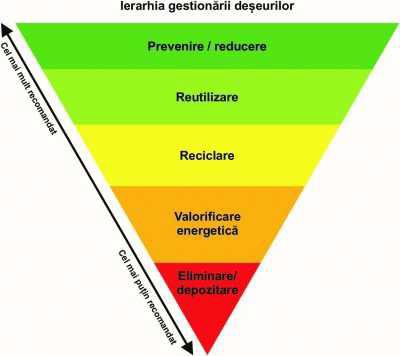 Figura 1. Ierarhia deseurilorDeșeurile periculoase se stochează în recipiente corespunzătoare, închise etanș în spații de depozitare securizate, aerisite, prevăzute cu dotări pentru prevenirea și reducerea poluărilor accidentale.Deșeurile periculoase rezultate din activitate sunt predate în vederea valorificării operatorilor economici autorizați.Activitățile desfășurate trebuie să țină cont întotdeauna de o ierarhie a opțiunilor de gestionare a deșeurilor conform fig. 1.Măsurile specifice privind prevenirea și/sau reducerea cantităților de deșeuri rezultate din activitatea proprie poate fi realizată prin implementarea unor politici și practici cum ar fi:*Nivelul deseurilor generate din productie se va compara cu raportul anual al evidentei gestiunii deseurilor aferente anului anterior.Gestionarea eficienta a deseurilor de hartie-carton-	Evitarea generarii deseurilor si reducerea folosirii hartiei:Printare doar daca este absolut necesarPrint fata – versoMicsorare fonturi, rezultand astfel mai putine pagini printateAmplasarea si ultilizarea recipientilor pentru colectare selectivaInformarea angajatilor in legatura cu tipurile de hartie/carton care se pot reciclaPredarea deseurilor de hartie si carton catre agenti economici autorizati in domeniul reciclarii.-Identificarea si utilizarea unor ambalaje de hartie – carton durabile, rezistente la deteriorari.-Reutilizarea cutiilor de carton in care se primeste marfa (ex. depozitari, folosirea acesteia ca despartitoare pentru protejarea funiilor si obiectelor din tabla)OBIECTIV: reducerea cu 1 % a deseurilor de hartie-carton, raportate la nivelul activitatii administrative si productieGestionarea eficienta a deseurilor menajere:-Organizarea colectarii selective a deseurilor.OBIECTIV: reducerea cu 2% a deseurilor menajere, raportate la nivelul productiei.Gestionarea eficienta a deseurilor de ambalaje care contin reziduuri sau sunt contaminate cu substante periculoase:-Depozitarea produselor doar in ambalaje originale;-Organizarea colectarii selective a deseurilor-Golirea cat mai completa a recipientilor inainte de aruncare-Curatarea de completa cutiilor metalice de vopsea cu solventi care vor fi folositi la diluarea altor vopsele.- Astfel curatate cutiile vor fi refolosite in cadrul sectiei ca depozitare pentru piesele mici .OBIECTIV: reducerea cu 2% a deseurilor de ambalaje care contin reziduuri sau sunt contaminate cu substante periculoase, raportate la nivelul productiei.Gestionarea eficientă a deșeurilor de echipamente electrice și electronice, tuburi fluorescente, baterii/acumulatoriUtilizarea unor echipamente și corpuri de iluminat economice și cu durată de viață mai lungă (de ex. Becuri economice, becuri LED);Este recomandat ca societatea sa aibă în vedere întreținerea corespunzătoare a echipamentelor de lucru asigurându-se parametrii optimi de funcționare în vederea reducerii consumului de energie și resurse naturale;-Utilizarea economica a iluminatului artificial;Întocmirea și respectarea unui program de mentenanță pentru a asigura buna funcționare a echipamentelor pentru o durată de timp cat mai îndelungată-Evitarea generării deșeurilor de echipamente electrice și electronice (DEEE) prin repararea celor defecte;-Încurajarea reutilizarii și/sau a reparării produselor defecte sau a componentelor acestora.OBIECTIV: reducerea cu 1% a deseurilor de echipamente electrice si electronice,tuburi fluorescente,bateri si acumulatori, raportate la activitatea companieiGestionarea eficienta a  deseurilor metalice provenite din activitatea specifica a firmei:-Achizitionarea unor produse de o calitate superioara;-Evitarea achizitiilor de materii prime in exces si primirea materialelor numai dupa examinare ;-Verificarea conditiilor de depozitare a materialelor pentru a preveni si impiedica deteriorarea acestora.- Dupa debitare materialul ramas se va depozita corespunzator  dimensiunii si materialului. Acest material va fi marcat de catre personalul desemnat. OBIECTIV: reducerea cu 2 % a deseurilor de materiale principale, raportate la nivelul productiei.Instruirea angajaților cu privire la:-Prevenirea generării deșeurilor și necesitatea reutilizării produselor și a prevenirii și colectării selective a deșeurilor;-Utilizarea corectă a recipientelor pentru colectarea selectiva;-Importanța generării deșeurilor și obligația reutilizării produselor și a colectării selective.-Conștientizarea și sporirea atenției în ceea ce privește impactul deșeurilor asupra mediului și responsabilitatea fiecărei persoane.ConcluziiSocietatea S.C. ICSH SA respecta cerintele legale prevazute in Art. 22, alin.1 din OUG 92.2021 “persoana juridică ce exercită o activitate de natură comercială sau industrială, pentru care autoritatea competentă pentru protecția mediului a emis o autorizație de mediu/autorizație integrată de mediu, având în vedere rezultatele unui audit de deșeuri, este obligată să întocmească și să implementeze un program de prevenire și reducere a cantităților de deșeuri generate din activitatea proprie sau, după caz, de la orice produs fabricat, inclusive măsuri care respectă un anumit design al produselor, și să adopte măsuri de reducere a periculozității deșeurilor” prin masurile pe care le adopta cu privire la monitorizarea sireducerea la minimum a efectelor negative ale deşeurilor asupra sănătăţii populaţiei şi a mediului înconjurător.In sensul celor prezentate s-au emis obiectivele, actiunile si tintele pentru prevenirea generarii deseurilor si reducerea cantitatilor de deseuri generate la nivel de amplasament prin Programul pentru gestionarea deseurilor prezentat.Aplicarea măsurilor privind gestionarea corectă a deșeurilor rezultate din activitatea proprie contribuie atât la prevenirea, cât și la reducerea cantității de deșeuri. Gestionarea corectă a deșeurilor diminuează astfel impactul negativ asupra calității mediului înconjurător produs de acestea.Nr. crtDenumire deseuCod cf. HG 856 /2002SursaValorificareReciclareEliminareActiuni de prevenire si minimizareResponsabilMod de indeplinire1Deseuri menajere amestecate20 03 01Procesul de productie si activitati administrativeXInstruirea personaluluiInfiintarea de pubele in sectie si vestiareResponsabilul de mediuSef sectieAnual Permanent2Deseuri metalice feroase12 01 01Procesul de productiexResturile  mai mari de la debitare vor fi marcate si depozitate corespunzatorPersonal LaserPermanent3Deseuri de ambalaje hartie, carton15 01 01Procesul de aprovizionare si birourixxAmbalajele care pot fi refolosite la depozitareSef depozitPermanent4Deseuri DEEE-uri20 01 36Activitati administrativexxRepararea si inlocuirea doar a pieselor defecte pe cat posibilMentenantaPermanentAbsorbanti, materiale filtrante , materiale de lustruire, imbracaminte de protectie contaminata  cu substante periculoase15 02 02*Procesul de productiexResponsabil mediu5Deseuri ambalaje care conţin reziduuri sau sunt contaminate cu substanţe periculoase15 01 10*Procesul de productiexxAmbalajele din tabla curatate de solventi si refolositevopsitorPermanent6Namoluri de la vopsele si lacuri cu continut de solventi organici sau alte substante periculoase08 01 03*Procesul de productiexSe depoziteaza in magazia destinata depozitarii de deseuri materiale periculoase pana la Responsabil mediu7Ambalaje de materiale plastice15 01 02Apa asigurata personalului Procesul de productie( mosoarele de la sarma de sudura)xxApa se asigura prin ambalaj care se reumplePredarea mosoarelor la firma producatoareAprovizionare8Deseuri lemn17 02 01Procesul de productiexRefolosirea acestuia in procesul de productieSef sectie9Desesuri de sablare  12 01 17Procesul de productiexxSe inlocuieste constant cantitatea de alice consumataPersonalul de la sablare si mentenanta